МБОУ Тацинская СОШ №3Методическая разработка урока(с презентацией):Игумен земли РусскойПреподобный  Сергий Радонежский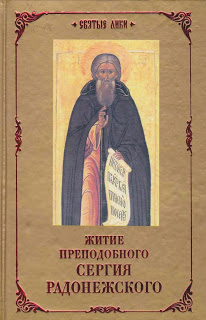 Учитель МБОУ ТСОШ №3: Гамалицкая Е.Н.2014 годСт. ТацинскаяИгумен земли РусскойПреподобныйСергий Радонежский(слайд 1)Цели занятий:-Познакомить с житием Преподобного Сергия Радонежского.Заложить  в учащихся основы христианского сознания и поведения, заставить их задуматься о своей жизни, поведении, характере.-Понять величие духовного  подвига Сергия Радонежского  для духовной жизни России. Проанализировать его деяния,  влияние на политическое развитие Московского государства. Воспитывать   интерес и уважение  к духовным центрам православной культуры.Оборудование: ТСО, ПрезентацияХод занятия    (Эпиграф к уроку)(Слайд2)Творя память преподобного Сергия, мы проверяем самих себя, пересматриваем свой нравственный запас, завещанный нам великими строителями нашего нравственного порядка, обновляем его, пополняем произведенные в нем траты.I. Вступительное слово учителя.Учитель:Святая Русь... Почему мы так говорим? Почему Россия -единственная страна, которую так называют? Ответы детей:Учитель:Да, действительно, святость русской земли связана с тем, что Россия как бы защищает все другие народы от той пропасти, в которую они могут низвергнуться.А ещё Русь называют святой потому, что она - родина особых людей - святых. Почему их называли святыми? Святые - соль земли, суть её бытия.  И покуда земля рождает всё новых и новых святых - это значит, что не отнимется у неё сила, удерживающая мир от катастрофы. В этом - суть и предназначение Земли Русской!Ребята! Сегодня мы с вами продолжаем разговор о святых земли русской и приступаем к познанию жизни и деятельности святого Сергия Радонежского, одной из самых великих личностей в 1000 летней истории России, богатыря духа, учителя и устроителя земли русской. А для этого мы должны поговорить не только о событиях его внешней жизни, но и постараться вникнуть в очень сложный внутренний мир Сергия, душа которого постоянно была подчинена закону любви к Богу, к ближним, к отечеству.До 30-х годов XX в. Преподобный Сергий Радонежский  был самым почитаемым святым России. Имя его знал каждый русский человек. Но в 50-60 годы оказались погибшими или умершими большинство его почитателей и молитвенников. Молодое поколение уже не знало этой личности, хотя значение ее  для России было огромно. А теперь снова началось соединение российских сердец со своим Сергием.Учитель: Сегодня на уроке мы должны ответить на такие вопросы:- Почему сегодня так необходимо познание его жизни?- Какие ценности представляет для нас уникальная личность Сергия?- Что лежит в основе истоков его титанической душевной работы?(Слайд3) Учитель: Эпиграф продолжается  Ключевский продолжает: «Он..., Сергий Радонежский, поднялся на такую высоту; о которой мы и не чаяли, чтобы она- кому-нибудь из наших была доступна...»Мы с вами говорили, что цель любого жития – это рассказ  о жизни и подвиге святого, прославление памяти о нем, как о необыкновенном человеке.Действительно, Преподобный Сергий Радонежский  - был необыкновенный человек, отмеченный уже в младенческом возрасте знаком, знамением.Рассказ учителя (Слайд4) Преподобный Сергий Радонежский родился в 1319 году в семье благочестивых бояр Кирилла и Марии. (В литературе встречается несколько различных дат его появления на свет. Высказывалось мнение, что Сергий появился на свет или в 1315, или в 1318 году. Днём рождения Сергия также называлось или 9 мая, либо 25 августа 1322 года. В сочинениях XIX века фигурировала дата 3 мая 1319 года. Этот разнобой мнений дал основание известному писателю Валентину Распутину с горечью утверждать, что «год рождения отрока Варфоломея потерян». Русская Церковь традиционно считает его днём рождения 3 мая 1314 года).(Слайд 4- щелчок - видео)(Слайд 5) В возрасте 7 лет юного Варфоломея отдали обучаться грамоте в церковную школу вместе с братьями: старшим Стефаном и младшим Петром. В отличие от своих успешных в учёбе братьев (Слайд 6) Варфоломей существенно отставал в обучении. Учитель ругал его, родители огорчались и усовещивали, сам же он со слезами молился, но учёба вперед не продвигалась. И тогда случилось событие, о котором сообщают все жизнеописания Сергия.По заданию отца Варфоломей отправился в поле искать лошадей. (Щелчок- видео) 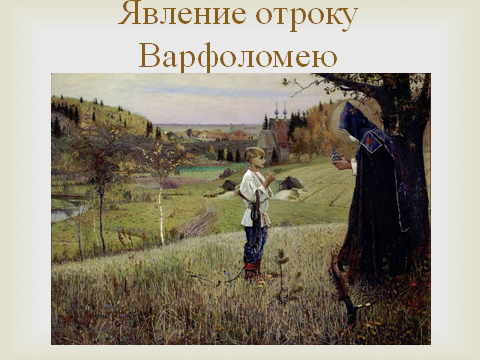 Во время поисков он вышел на поляну и увидел под дубом старца-схимника, «святого и чудного, саном пресвитера, благообразного и подобного Ангелу, который стоял на поле под дубом и усердно, со слезами, молился». Увидев его, Варфоломей сначала смиренно поклонился, затем подошёл и стал вблизи, ожидая, когда тот кончит молитву. Старец, увидев мальчика, обратился к нему: «Что ты ищешь и чего хочешь, чадо?». Земно поклонившись, с глубоким душевным волнением, поведал ему своё горе и просил старца молиться, чтобы Бог помог ему одолеть грамоту. Помолившись, старец вынул из-за пазухи ковчежец и взял из него частицу просфоры, благословил и велел съесть, сказав: «то тебе дается в знамение благодати Божией и понимания Священного Писания  о грамоте, чадо, не скорби: знай, что отныне Господь дарует тебе хорошее знание грамоты, большее, чем у твоих братьев и сверстников». После этого старец хотел уйти, но Варфоломей молил его посетить дом его родителей. За трапезой родители Варфоломея рассказали старцу многие знамения, сопровождавшие рождение сына их, и тот сказал: «знамением истинности моих слов будет для вас то, что после моего ухода отрок будет хорошо знать грамоту и понимать священные книги. И вот второе знамение вам и предсказание — отрок будет велик пред Богом и людьми за свою добродетельную жизнь». Сказав это, старец собрался уходить и напоследок промолвил: Сын ваш будет обителью Святой Троицы и многих приведет вслед за собой к пониманию Божественных заповедей.(Слайд 8)Однако Кирилл и Мария долго не благословляли сына на монашескую жизнь. Когда Варфоломею было 14 лет,(около 1328 года) сильно обедневшая семья Варфоломея была вынуждена перебраться в город Радонеж. После женитьбы старшего сына Стефана, незадолго до своей праведной кончины постаревшие родители приняли схиму вХотьково-Покровский монастырь.(слайд 9) После смерти родителей Варфоломей сам отправился вХотьково-Покровский монастырь, где уже иночествовал его овдовевший брат Стефан. Стремясь к «строжайшему монашеству», к пустынножитию, он оставался здесь недолго и, убедив Стефана, вместе с ним основал пустынь на берегу реки Кончуры, на холме Маковец посреди глухого Радонежского бора, будущему Игумену земли Русской было тогда 23 года. Собственными руками братья построили здесь деревянную келью и церковь, которая по их желанию была освящена во имя Живоначальной Троицы. (Слайд 10- видео)Жизнь в глубоком уединении оказалась не под силу старшему брату преподобного, Стефану, и он вскоре удалился из этих мест. Преподобный остался в совершенном одиночестве. С еще большим усердием он предался подвигу поста и молитвы. Вскоре исполнилось заветное желание юноши — игумен одного из близлежащих монастырей Митрофан постриг его в монашество. Ни одного часа времени преподобный Сергий Радонежский не проводил в праздности. Мудро сочетая молитву и труд, псалмопение и чтение божественных книг, он восходил от силы в силу, с каждым днем своей жизни все больше приближаясь ко Христу. Преподобный Сергий Радонежский шел путем подвижников первых веков христианства — преподобных Антония и Макария Великих, Иоанна Лествичника, аввы Дорофея и многих других. Каждый шаг своей монашеской жизни он сверял с их писаниями. Святые старцы и пустынники далеких восточных пустынь указывали боголюбивому русскому юноше путь в небесные обители. Преподобный Сергий Радонежский почитал и первых подвижников русского монашества — Антония и Феодосия Печерских и их многочисленных последователей. Преподобный стремился достичь в своей жизни того идеала святости, которого уже достигли они, шествуя к Богу тесным путем, заповеданным Спасителем однажды и на все времена. Мужественно перенося искушения, он устремлял свой взор к Горнему и всеми силами стремился к единению с Богом — цели жизни всякого человека.Года через два или три к нему стали стекаться иноки; образовалась обитель, которая в 1345 оформилась как Троице-Сергиев монастырь (впоследствии Троице-Сергиева лавра) и Сергий был её вторым игуменом (первый — Митрофан) и пресвитером (с 1354), подававшим всем пример своим смирением и трудолюбием. Запретив принимать подаяние, Сергий поставил правилом, чтобы все иноки жили от своего труда, сам подавая им в этом пример. Постепенно слава его росла; в обитель стали обращаться все, начиная от крестьян и кончая князьями; многие селились по соседству с нею, жертвовали ей своё имущество. Сначала терпевшая во всем необходимом крайнюю нужду пустынь обратилась в богатый монастырь. Слава Сергия дошла даже до Царьграда: Вселенский Патриарх Филофей прислал ему с особым посольством крест, параман, схиму и грамоту, в которой восхвалял его за добродетельное житие и давал совет ввести в монастыре киновию (строгое общинножитие). По этому совету и с благословения митрополита Алексея Сергий ввёл в монастыре общинножительный устав, принятый потом во многих русских монастырях. Высоко уважавший радонежского игумена митрополит Алексей перед смертью уговаривал его быть ему преемником, но Сергий решительно отказался.Учитель: Ребята! У вас, наверное, возникают вопросы: «А для чего человеку так сильно и жестоко смирять себя, ограничивать себя во всем, ежедневно молиться помногу часов?Дети: Это очищает душу от различных помыслов, греховных мыслей, порочных слов и действий. А умение смирять свои страсти и гордость во все времена было самым ценным качеством человека и признаком его культуры...Учитель: Стоит и нам задуматься об этом: умеем ли мы бороться со своими страстями: гневом, ненавистью, желанием всегда сладко есть, долго спать, возможно, курить, увлекаться компьютерными играми или карточными; Умеем ли мы смирять себя и сказать себе «Нет», Насколько мы сильны духом и умеем воспитывать свою волю.Учитель: Как выдумаете, почему встреча со смиренным старцем изменила жизнь мальчика?Дети: Сердце простого человека так было тронуто смирением и любовью великого подвижника С преподобным, сказано, преподобным будешь.Причем, приезжали не только крестьяне, пр. люди, но и князья, бояре, вельможи, приходили просить духовного совета Но Сергий Радонежский  оставался таким же простым и равнодушным к мирским благам.Учитель: Ребята! Из услышанного мы узнали, что Сергий Радонежский  прошел большую школу самовоспитания, и отличительными его качествами были...(На что вы обратили внимание, что вам запомнилось и показалось особенно ценным, важным в характере, личности Сергия РадонежскогоДети:Глубокая вера в Бога, простота поведения, трудолюбие, мудрость, нрав тихий, кроткий, смиренность, благостное, чуткое, доброе отношение ко всем..,Учитель: Да все эти черты характера качества личности, его великие подвиги, в соединении с духовными рассуждениями образует тот цельный, нравственный характер, красота которого влечет невольно человеческое сердце.Как он работал над собой! Как он собирал свою душу! А мы... Мы больше тратим, разбрасываем, не способны его возвысить.Многие православные исследователи жизни Преподобного Сергия Радонежского  считают, что можно выделить 3 основных этапа, которые последовательно вызывали все больший рост его духовной мощи.1 этап  -  это этап, о которой мы с вами говорили. Он состоялся в самовоспитании и самоусовершенствовании с целью приблизить себя к идеалу человека по Христианскому вероучению в суровых условиях отшельнического уединения.А примерно в 25 лет у него появилась по воле Бога 2 этап -  руководящая идея и начался другой этап жизни, цель которого - изменить жизнь в монастырях и ввести общежительный устав, когда монахи не имея ничего своего объединяются в совместных, молитвах и трудах. Менялась и внутренняя жизнь монастыря, она отличалась справедливыми порядками, духом трудолюбия и высоконравственного устроения души.А в 35-40 лет Господь дал Сергию еще большее испытание - послужить избавлению Руси от татаро-монгольского ига. Это была 3 этап -  руководящая идея, служению которой полностью отдал себя Сергий, продолжая следовать первым двум.3 великое дело: Русь в то время в течение века была под игом татаро-монголов.Монашество пренебрегает миром‚ но не людьми в нём. Преподобный бежит от человеческой славы‚ но приветлив к людям и скор на помощь. Для него равны и несчастный отец‚ принёсший умершего сына‚ и великий князь Дмитрий‚ идущий на битву с Мамаем.В 1374 году Сергий стал доверенным лицом московских князей, являясь одним из духовников Дмитрия Ивановича Донского, крёстным отцом его сыновей, поддержавшим великого князя в борьбе против монголо-татарского ига.(слайд 11)В 1380 году помог в подготовке Куликовской битвы. Его благословение русского войска на брань придаёт сражению духовный характер. Все воины становятся не только защитниками Русской Земли‚ но и мучениками за веру.Даже иноки берут в руки оружие. Преподобный Сергий принимает всю ответственность за исход сражения‚ решительно связывая судьбу русской церкви с удачей княжеского похода. О победе открыто служится многочасовой молебен. И победа была одержана. Многое было сделано преподобным Сергием для монашества. Кроме Троице-Сергиева монастыря, 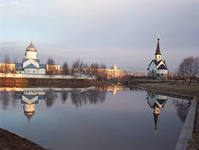 Сергий основал ещё несколько монастырей (Благовещенский на Киржаче, Андроников и Симонов в Москве, Борисоглебский близ Ростова, Старо-Голутвин близ Коломны, Георгиевский, Высотский и др.), во все эти обители он поставил настоятелями своих учеников.(слайд 12)Более 40 обителей было основано его учениками: Саввой (Савво-Сторожевский близ Звенигорода), Ферапонтом (Ферапонтов), Кириллом (Кирилло-Белозерский) и др.(Слайд 13- 16)Преподобный Сергий Радонежский скончался 25 сентября (8 октября по новому стилю) 1392 года. В 1452 году он был причислен к лику святых. Церковь отмечает его память в день кончины 25 сентября (8 октября).«Преподобный  Сергий был и остаётся воспитателем русского народа, его пестуном и духовным вождём».Признанный и уважительный всеми, за 6 месяцев до смерти он берёт обет молчания.Почему? (2-3 ответа учащихся)-он увидел, что бессилен изменить сознание людей;-усталУчитель: Сегодня много сказано… Какое слово-образ выбрали вы? Кем стал для России Сергей Радонежский? (ответы учеников)Духовное влияние Сергия Радонежского пережило его земное бытие и перелилось в его имя. При имени Сергия Радонежского народ вспоминает свои нравственное возрождение  и политическое тоже. Творя память преподобного Сергия, мы проверяем самих себя, пересматриваем свой нравственный запас.Врата лавры открыты и лампады не гаснут…	И каждый день приходят новые люди, сотворяяодну и туже молитву" «Святой отче, Сергий Радонежский,  моли Бога о нас».Рефлексия:Тест «Житие Сергия Радонежского»Выбери правильный ответ.1.Как звали родителей Сергия?а) Иван и Ольгаб) Пётр и Марфав) Кирилл и Мария2.Какое имя получил мальчик при крещении?а) Сергийб) Константинв) Варфоломей3.Как учился мальчик?а) быстро и легкоб) медленно и не прилежнов) прилежно, но с трудом4.Кого встретил мальчик?а) святого старцаб) ангелав) монахиню5.Что он спросил у мальчика?а) «Кем ты хочешь стать, чадо?»б) «Куда ты идёшь, чадо?»в) «Что ищешь и чего хочешь, чадо?»6.Что ответил мальчик на вопрос старца?а) что он хочет стать святымб) что он хочет стать монахомв) что его послали искать лошадьг) что он хочет знать грамоту7.Откуда переехал отец мальчика?А) из КиеваБ) из МосквыВ) из РостоваГ) Из Рязани8.Куда переехал отец мальчика?а) В Радонежб) В Москвув) В Коломнуг) Во Владимир9.О чём просил юноша своих родителей?а) позволить ему стать священникомб) позволить ему идти учитьсяв) позволить ему стать монахом10.О чём попросили родители юношу?а) подождать, пока они состарятсяб) подождать, пока они умрутв) подождать, пока женятся старшие братья11.Кто из князей приезжал к пр. Сергию за советом и благословением?а) князь Александрб) князь Дмитрийв) князь Владимир12.Как называется храм, где покоятся мощи пр. Сергия?а) Успенский соборб) Духовская церковьв) Троицкий соборД/З  5 чудес Сергея Радонежского